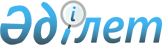 О признании утратившим силу постановления акимата города Павлодара от 23 февраля 2016 года № 178/4 "Об утверждении методики оценки деятельности административных государственных служащих корпуса "Б" исполнительных органов акимата города Павлодара"Постановление акимата города Павлодара Павлодарской области от 6 марта 2017 года № 273/9. Зарегистрировано Департаментом юстиции Павлодарской области 17 марта 2017 года № 5412      В соответствии с пунктом 2 статьи 31 Закона Республики Казахстан от 23 января 2001 года "О местном государственном управлении и самоуправлении в Республике Казахстан", подпунктом 4) пункта 2 статьи 46 Закона Республики Казахстан от 6 апреля 2016 года "О правовых актах", акимат города Павлодара ПОСТАНОВЛЯЕТ:

      1. Признать утратившим силу постановление акимата города Павлодара от 23 февраля 2016 года № 178/4 "Об утверждении методики оценки деятельности административных государственных служащих корпуса "Б" исполнительных органов акимата города Павлодара" (зарегистрировано в Реестре государственной регистрации нормативных правовых актов за № 4961, опубликованное 18 июня 2016 года в газетах "Сарыарқа самалы", "Звезда Прииртышья").

      2. Контроль за исполнением настоящего постановления возложить на руководителя аппарата акима города Байжанова Б. Т.

      3. Настоящее постановление вводится в действие со дня его первого официального опубликования.


					© 2012. РГП на ПХВ «Институт законодательства и правовой информации Республики Казахстан» Министерства юстиции Республики Казахстан
				
      Исполняющий обязанности

      акима города Павлодара

А. Балашов
